Lamar Campus Hidalgo I                    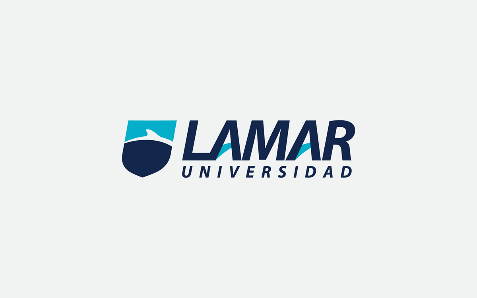 Oscar de Jesús Nieto Macias3 B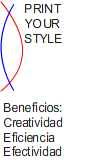 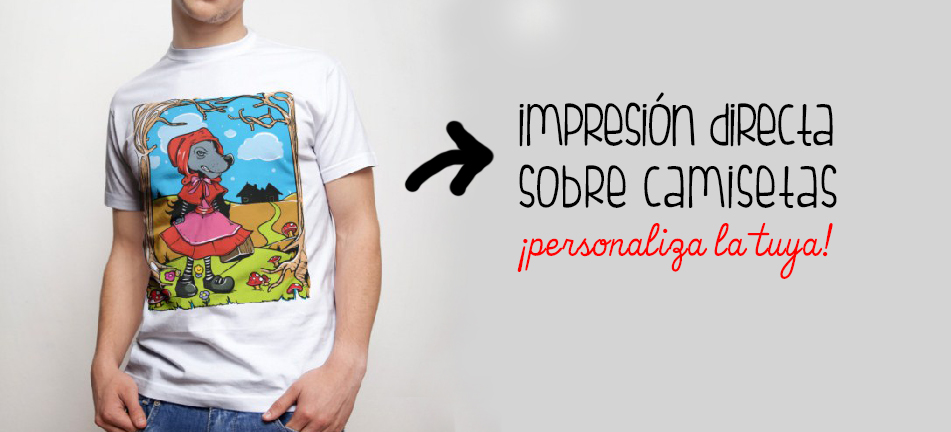 